WIKA – Hochwasserspende 2021Klingenberg, August 2021.Das verheerende Hochwasser in Rheinland-Pfalz, Nordrhein-Westfalen und weiteren Teilen des Landes hat unbeschreibliches Leid ins Land gebracht. Noch immer bestimmen Aufräumarbeiten den Alltag vieler betroffener Menschen und Hilfsorganisationen versorgen die Betroffenen vor Ort mit dem Nötigsten. Auf Anregung zahlreicher Mitarbeiter*innen wurde der Entschluss gefasst, dass WIKA und die Belegschaft einen Beitrag zur Unterstützung der betroffenen Mitbürger*innen leisten wird. So konnten die Mitarbeiter*innen bis Anfang August Überstunden sowie Brutto-Entgelt auf ein Spendenkonto einzahlen. Auf diesem Wege wurde ein Spendenbetrag in Höhe von 112.000 € erreicht. Der Betrag wurde seitens des Unternehmens um weitere 100.000 € aufgestockt, sodass WIKA insgesamt einen Betrag von 212.000 € an die beiden Hilfsorganisationen „Aktion Deutschland hilft“ sowie „Bürgerstiftung Berchtesgadener Land“ überwiesen hat. Wir danken allen Mitarbeiter*innen, Mitbürger*innen und allen Helfer*innen für ihr Engagement in dieser schweren Zeit.Anzahl der Zeichen: 1030Kennwort: WIKA Hochwasserspende Hersteller:WIKA Alexander Wiegand SE & Co. KGAlexander-Wiegand-Straße 3063911 Klingenberg/GermanyTel. +49 9372 132-0Fax +49 9372 132-406vertrieb@wika.comwww.wika.deWIKA Werksbild: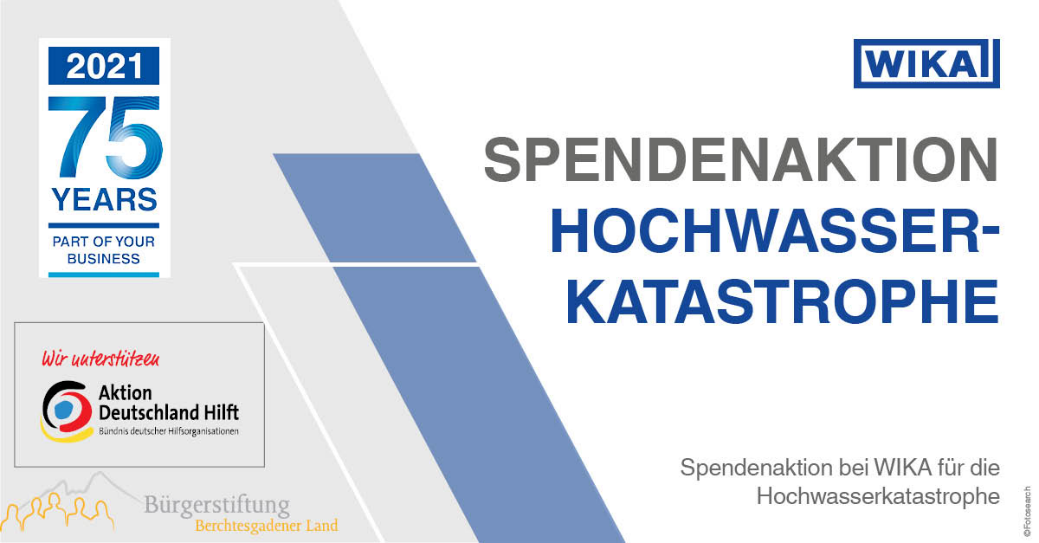 Redaktion:WIKA Alexander Wiegand SE & Co. KGAndré Habel NunesMarketing ServicesAlexander-Wiegand-Straße 3063911 Klingenberg/GermanyTel. +49 9372 132-8010Fax +49 9372 132-8008010andre.habel-nunes@wika.comwww.wika.deWIKA Presseinfo 08/2021